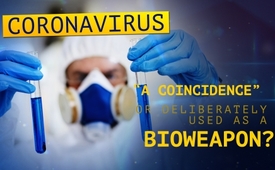 The Coronavirus: “a coincidence” or deliberately used as a bioweapon?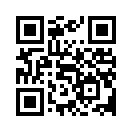 Since mid-January the coronavirus has dominated the headlines of the mainstream press! Seemingly out of nowhere, a virus suddenly appears in the Chinese city of Wuhan and terrifies the world! But where does the dangerous corona virus come from? Could it perhaps even have been deliberately released at the location of the outbreak, and what does the pandemic it triggered have to do with the thriller “The Eyes of Darkness”, which was released in 1981?Since mid-January the coronavirus has dominated the headlines of the mainstream press! Seemingly out of nowhere, a virus suddenly appears in the Chinese city of Wuhan and terrifies the world! Nearly every hour the number of people suffering from and dying of the disease is updated. Those affected are under quarantine and in China there are already curfews in some cities. 

This raises serious questions that have hardly been discussed so far, such as where does the dangerous coronavirus come from? There are various reports in the media that snakes, bats or even pangolin animals scaly anteaters are the cause or carrier of the virus.

However, the virologist Dr. Alan Cantwell proves through 107 references to corresponding experiments described in the database of scientific publications “PubMed” that the genetic manipulation of corona viruses has been taking place in both medical and military laboratories since 1987. 
Here is a quote from Dr. Alan Cantwell: [2]: 
“I quickly discovered that for over a decade scientists have been genetically engineering animal and human corona viruses to produce disease-causing mutant and recombinant viruses. 
No wonder that WHO scientists have identified the SARS/Corona virus so quickly. [...] This unsupervised research produces dangerous artificial viruses, many of which have the potential to be used as bioweapons.”
An expert analysis by virologist Dr. James Lyons-Weiler even shows that a unique fragment in the gene sequence of the virus can only have been inserted introduced in a laboratory. [3]

The findings of the two virologists that the dangerous coronavirus originates from a laboratory and has been genetically modified, is supported by the fact that several patents on coronaviruses have been officially registered. [4]
These facts inevitably lead to another important question:
Could the coronavirus have been deliberately released at the location of the outbreak?
The Wuhan Institute of Virology is located very close to the food and fish market in Wuhan, where the virus first appeared. [5]

According to the German television news magazine Tagesschau [6], this is the only Chinese laboratory in the entire Chinese empire that works with bio substances and viruses of the highest risk level.
But there is another laboratory working with viruses in Wuhan, WuXi PharmaTech Inc., which is financed by the American billionaire George Soros. [7] 
Could there be a connection based on the proximity of the laboratories to the outbreak location and based on the statements of the two virologists? This would mean that this is not just a conspiracy theory –to use the hackneyed media mantra. as claimed in the media like a prayer wheel.
Interestingly enough, the events in Wuhan are very reminiscent of two bestsellers: The thriller “The Eyes of Darkness” by Dean Koontz, published in 1981 and the prophecy “End of Days” written by Sylvia Browne in 2008. These books describe important features of the current pandemic scenario.
Bestselling author Dean Koontz writes about a virus originating from a Chinese bioweapons laboratory in Wuhan that triggers a pandemic. “End of Days” predicts a pandemic in 2020 in which people die of lung failure. 

Here are more similarities:
1. The trigger → a virus  2. Where did it originate? → in a bioweapons lab in China  3. In what city? → in Wuhan  4. When? → in 2020.  5. with what consequences? → People are dying from lung failure. 
In the thriller "Eyes of darkness", the virus is called the “perfect weapon”. It kills the enemy without a fight and without devastating the country infrastructural devastation.
Historical events of far-reaching significance have often been accurately predicted, as shown in our program “Global Crises” 
This wouldn't be the first time an event of far-reaching significance is accurately predicted in advance. See our program “Global Crises” to see how often this has occurred.
[www.kla.tv/14798 in German]. 
A further indication that also the coronavirus could be a targeted military bioweapon is the fact that certain ethnic tribes ethnicities, especially the Chinese and Japanese, are genetically due to their genetics, much more endangered by the coronavirus than other peoples, such as Arabs and Europeans.  [8]
This is also reflected by the number of sick and dead. 
Dear viewers, form your own opinion as to whether the corona virus occurred emerged purely accidentally or whether it was deliberately produced and used as a military bioweapon. 
We show the sources Our sources are linked in the final credits. 
Do you find the facts shown revealed in this program interesting? 
Then forward the link to this program via social networks or by e-mail to as many of your friends and acquaintances as possible.from sr/kwSources:[1] https://www.br.de/nachrichten/wissen/wissenschaftler-vermuten-coronavirus-stammt-von-fledermaeusen,RpRulXT
https://www.n-tv.de/wissen/Forscher-Coronavirus-stammt-aus-Schlangen-article21527683.html
https://www.zdf.de/nachrichten/panorama/coronavirus-wildtiermaerkte-china-100.html

[2] https://www.globalresearch.ca/chinas-new-coronavirus-an-examination-of-the-facts/5701662
[3] https://www.coronaviral.org/research/did-the-internet-news-program-the-highwire-with-del-bigtree-break-the-coronavirus-code-80648242
https://www.pubfacts.com/author/jameslyonsweiler
[4] https://connectiv.events/coronavirus-ist-ein-patentierter-virus-alles-ueber-die-patente/
[5] https://de.wikipedia.org/wiki/Wuhan_Institute_of_Virology
[6] https://www.tagesschau.de/faktenfinder/fakes-geruechte-coronavirus-101.html
[7] https://www.national.ro/news/george-soros-finanteaza-un-laborator-de-virusologie-din-wuhan-adresa-666-gaoxin-road-678149.html/
https://www.gazetadeinformatii.ro/investitia-lui-george-soros-intr-un-laborator-de-biotehnologie-si-virusologie-wuxi-pharmatech-inc-localizat-in-wuhan/#
[8] Tabelle 2: https://www.researchgate.net/publication/5642354_The_geographic_distribution_of_the_ACE_II_genotype_A_novel_finding
https://www.cambridge.org/core/journals/genetics-research/article/geographic-distribution-of-the-aceii-genotype-a-novel-finding/6DC14A0774C181C37981E5E732E92E45/core-reader
[This may interest you as well:#Coronavirus-en - www.kla.tv/Coronavirus-enKla.TV – The other news ... free – independent – uncensored ...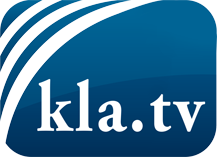 what the media should not keep silent about ...Little heard – by the people, for the people! ...regular News at www.kla.tv/enStay tuned – it’s worth it!Free subscription to our e-mail newsletter here: www.kla.tv/abo-enSecurity advice:Unfortunately countervoices are being censored and suppressed more and more. As long as we don't report according to the ideology and interests of the corporate media, we are constantly at risk, that pretexts will be found to shut down or harm Kla.TV.So join an internet-independent network today! Click here: www.kla.tv/vernetzung&lang=enLicence:    Creative Commons License with Attribution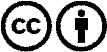 Spreading and reproducing is endorsed if Kla.TV if reference is made to source. No content may be presented out of context.
The use by state-funded institutions is prohibited without written permission from Kla.TV. Infraction will be legally prosecuted.